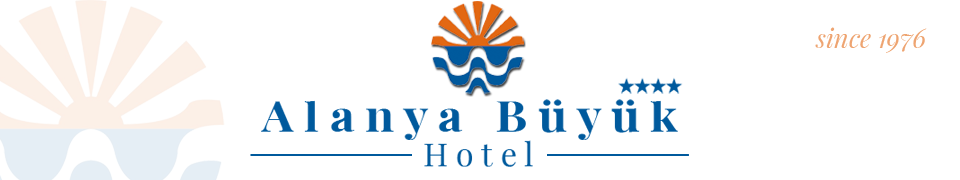 SUMMER General Information Address		:           Ahmet Tokuş Bulvarı No: 43, 07400  -  Alanya / AntalyaTelephone		:           +90 242 513 11 38Fax			:           +90 242 513 40 88Website		:           www.alanyabuyukhotel.comE-mail		:           reservation@alanyabuyukhotel.comCategory		:           4-Star Consept		:           Bed & Breakfast ;   Half BoardLocationThis modern and chic hotel in the centre of Alanya with its unique location offers you a view of the sea , the castle and the harbour .  The beach is opposite the hotel just 30 meters away. And also there is a beach-connected swimming pool ( Non-owned by the hotel ) with a couple of minutes walk.Distances to important centresAntalya Airport  		:   120   kmGazipaşa Airport		:     35   kmAccommodationAlanya Büyük Hotel assures you an unforgettable holiday with its 68 modern rooms , restaurant , bars, spa center, doctor’s  office , other facilites and friendly , professional staff.Rooms    Our rooms offer comfort which complies fully with your wishes and will make you feel like at home.  Our hotel has in total 68 rooms which consist of 45 standard rooms , 18 seaviewroom,  4 deluxe rooms and 1 handicapped-accessible room .Standard Room      :  These rooms are equipped with  1 double bed or twin bed. . The room size is 18 –24 square metres .  ( Max.  2 + 1 person )               Handicapped-Accessible Room :  This room is on the  1st floor of our hotel  and  is specially designed for our    guests with handicaps , so that they havecomfortable and easy access to the bed , bathroom and WC .  This room is equipped with twin bed.  The room  size is 24 square metres .(Max 2 persons)Deluxe Room     :  These rooms are equipped with  1 double bed  and  1 sofabed. The room size is 30 square metres.       ( Max.  3 persons )                      Food and BeverageAccommodation with half board includes set menü dinner ;  All the beverages   which are served for dinner are subject to  charge .   Beverages : Except tea , coffee , concentrated fruit juice and drinking water which are served for breakfast , all other beverages are subject to  charge A la carte meals  served at the Cadde Cafe & Restaurant & Bar .are subject to charge.Service times  Breakfast / Terrace Moda Restaurant       07:30 – 10:00                            Lobby Bar                                                  10:00 – 17:00	            		                                   Terrace Moda Bar                                      18:00 – 24:00                                             Cadde Cafe & Restaurant &Bar                 10:00 – 01:30      Ala carte    		                                                                                  	                                                                                    * Subject to Charge   According to the season , these service times can change .Open Buffet Breakfast is served when the number of Hotel guests exceeds 15.ActivitiesOn the Keykubat Beach across our hotel ,you can find beach and pool bar&restaurants and also activities such as :  Canoeing , pedalo / jet ski / banana riding , parasailing . In the surrounding area of our hotel , there are many companies offering activites such as : Daily boat tours , scuba diving , jeep safaris , rafting on the Dim Çayı Stream .Wellness ClubTurkish BathFitness RoomSauna Massages Free Services and Activies  Wireless Internet access ( Wi-Fi )Fitness roomGame room ( Chess , Rummikub , Backgammon , Card games )Services and Activities Subject to ChargeRoom ServiceMini barTelephone and Fax Digital Safe box  Wellness Club (Turkish Bath , Sauna ,Massages )DoctorLaundry serviceThe Special Features of the HotelHotel Facilities* Services indicated by an asterisk are subject to  charge RoomsStandard RoomsStandard Rooms have a size of 18 - 24 square metres .The Standard Rooms for two persons are equipped with 1 double bed  or  twin  bed. * Services indicated by an asterisk are subject to charge.                                                                                                                                                        Deluxe   RoomsDeluxe Rooms have a size of 30  square metres . (LAND VİEW NO SEA VİEW)The Deluxe Rooms are equipped with 1 double bed (Kingsize ) and 1 sofa bed .* Services indicated by an asterisk are subject to  chargeDEAR GUESTSBRINGING FOODS AND BEVERAGES FROM OUTSIDEINTO THE HOTEL IS PROHIBITED.